Собрание представителей сельского поселения Купиномуниципального района Безенчукский Самарской области третьего созываРЕШЕНИЕ                От    26  июня  2019 г				                      № 163/54О внесении изменения в Положение о проверке достоверности и полноты сведений, представляемых гражданами, претендующими на замещение должностей  муниципальной службы, и муниципальными служащими органов местного самоуправления сельского поселения Купино муниципального района Безенчукский  Самарской области,  утвержденного решением Собрания представителей сельского поселения Купино муниципального района Безенчукский от 10.11.2017г. № 96/26.    Рассмотрев протест прокурора Безенчукского района от 16.05.2019г. № 86-54-299/2019, руководствуясь Федеральным  законом от 25.12.2008 г. № 273-ФЗ « О противодействии коррупции», Федеральным законом от 02.03.2007 № 25-ФЗ « О муниципальной службе в Российской Федерации», Указом Президента Указ Президента РФ от 21.09.2009 N 1065 (в ред. от 09.08.2018) "О проверке достоверности и полноты сведений, представляемых гражданами, претендующими на замещение должностей федеральной государственной службы, и федеральными государственными служащими, и соблюдения федеральными государственными служащими требований к служебному поведению", Уставом сельского поселения Купино муниципального района Безенчукский, Собрание представителей сельского поселения Купино  муниципального района Безенчукский РЕШИЛО:       1. Удовлетворить протест прокурора Безенчукского района  16.05.2019 г.  № 86-54-299/2019.          2. Внести в Положение о проверке достоверности и полноты сведений, представляемых гражданами, претендующими на замещение должностей муниципальной службы, и муниципальными служащими органов местного самоуправления сельского поселения Купино муниципального района Безенчукский  Самарской области,  утвержденного решением Собрания представителей сельского поселения Купино муниципального района Безенчукский от 10.11.2017г.  № 96/26  следующее изменение:         п. 17 изложить в новой редакции: « п. 17. На период проведения проверки муниципальный  служащий может быть отстранен от замещаемой должности муниципальной службы  (от исполнения должностных обязанностей) на срок, не превышающий 60 дней со дня принятия решения о ее проведении. Указанный срок может быть продлен до 90 дней лицом, принявшим решение о проведении проверки.На период отстранения муниципального служащего от замещаемой должности муниципальной  службы (от исполнения должностных обязанностей) денежное содержание по замещаемой им должности сохраняется.».3. Опубликовать настоящее Решение в газете « Вестник сельского   поселения Купино».4.   Настоящее Решение  вступает со дня его официального опубликования.    Глава сельского поселения Купино     муниципального района Безенчукский         Самарской области							И.Д. Девяткина                                            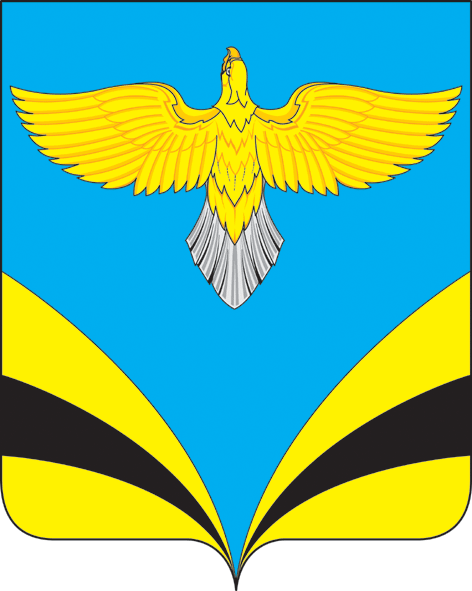 